ГУБЕРНАТОР ОРЛОВСКОЙ ОБЛАСТИУКАЗот 18 мая 2019 г. N 245О МЕЖВЕДОМСТВЕННОМ СОВЕТЕ ОРЛОВСКОЙ ОБЛАСТИПО РАЗВИТИЮ ДОБРОВОЛЬЧЕСТВА (ВОЛОНТЕРСТВА) И СОЦИАЛЬНООРИЕНТИРОВАННЫХ НЕКОММЕРЧЕСКИХ ОРГАНИЗАЦИЙВ целях исполнения Перечня поручений Президента Российской Федерации по итогам заседания Государственного совета Российской Федерации, утвержденного Президентом Российской Федерации 16 января 2019 года N Пр-38ГС, в соответствии с Федеральным законом от 5 февраля 2018 года N 15-ФЗ "О внесении изменений в отдельные законодательные акты Российской Федерации по вопросам добровольчества (волонтерства)", распоряжением Правительства Российской Федерации от 27 декабря 2018 года N 2950-р постановляю:1. Создать Межведомственный совет Орловской области по развитию добровольчества (волонтерства) и социально ориентированных некоммерческих организаций и утвердить его состав согласно приложению 1.2. Утвердить Положение о Межведомственном совете Орловской области по развитию добровольчества (волонтерства) и социально ориентированных некоммерческих организаций согласно приложению 2.3. Определить ответственным лицом за развитие добровольчества (волонтерства) на территории Орловской области первого заместителя Губернатора Орловской области - руководителя Администрации Губернатора и Правительства Орловской области.(п. 3 в ред. Указа Губернатора Орловской области от 31.10.2022 N 624)4. Утратил силу. - Указ Губернатора Орловской области от 18.05.2020 N 226.ГубернаторОрловской областиА.Е.КЛЫЧКОВПриложение 1к указуГубернатора Орловской областиот 18 мая 2019 г. N 245СОСТАВМЕЖВЕДОМСТВЕННОГО СОВЕТА ОРЛОВСКОЙ ОБЛАСТИПО РАЗВИТИЮ ДОБРОВОЛЬЧЕСТВА (ВОЛОНТЕРСТВА) И СОЦИАЛЬНООРИЕНТИРОВАННЫХ НЕКОММЕРЧЕСКИХ ОРГАНИЗАЦИЙПриложение 2к указуГубернатора Орловской областиот 18 мая 2019 г. N 245ПОЛОЖЕНИЕО МЕЖВЕДОМСТВЕННОМ СОВЕТЕ ОРЛОВСКОЙ ОБЛАСТИПО РАЗВИТИЮ ДОБРОВОЛЬЧЕСТВА (ВОЛОНТЕРСТВА) И СОЦИАЛЬНООРИЕНТИРОВАННЫХ НЕКОММЕРЧЕСКИХ ОРГАНИЗАЦИЙ1. Общие положения1.1. Межведомственный Совет Орловской области по развитию добровольчества (волонтерства) и социально ориентированных некоммерческих организаций (далее - Совет) является коллегиальным органом по рассмотрению вопросов, возникающих в сфере добровольческой (волонтерской) деятельности, осуществляемой на территории Орловской области.1.2. В своей деятельности Совет руководствуется Конституцией Российской Федерации, федеральными законами, указами и распоряжениями Президента Российской Федерации, постановлениями и распоряжениями Правительства Российской Федерации, законами Орловской области, указами и распоряжениями Губернатора Орловской области, постановлениями и распоряжениями Правительства Орловской области, а также настоящим Положением.2. Цель деятельности и основные задачи Совета2.1. Целью деятельности Совета является совершенствование системы поддержки добровольческой (волонтерской) деятельности и социально ориентированных некоммерческих организаций на территории Орловской области.2.2. Основными задачами Совета являются:1) содействие в реализации направлений развития добровольческой (волонтерской) деятельности на территории Орловской области;2) обеспечение взаимодействия государственных органов Орловской области, органов местного самоуправления муниципальных образований Орловской области, заинтересованных организаций при разработке и реализации мер по развитию добровольческой (волонтерской) деятельности и социально ориентированных некоммерческих организаций на территории Орловской области;3) содействие поддержке общественных инициатив, направленных на развитие добровольческой (волонтерской) деятельности и социально ориентированных некоммерческих организаций на территории Орловской области;4) участие в подготовке проектов правовых актов по развитию добровольческой (волонтерской) деятельности и социально ориентированных некоммерческих организаций на территории Орловской области;5) содействие привлечению жителей Орловской области к добровольческой (волонтерской) деятельности, вовлечению жителей в деятельность социально ориентированных некоммерческих организаций;6) участие в просветительских мероприятиях, направленных на развитие добровольчества (волонтерства) и социально ориентированных некоммерческих организаций, в том числе в образовательных программах, экспертных дискуссиях и публичных мероприятиях;7) содействие распространению лучших практик по предоставлению населению услуг в социальной сфере, внедрение в практику инновационных социальных технологий, реализуемых социально ориентированными некоммерческими организациями;8) развитие эффективных механизмов поддержки деятельности добровольческих (волонтерских) и социально ориентированных некоммерческих организаций.3. Функции Совета3.1. Совет в соответствии с возложенными на него основными задачами выполняет следующие функции:1) разрабатывает механизмы вовлечения населения в мероприятия, проводимые добровольческими (волонтерскими) организациями и социально ориентированными некоммерческими организациями;2) приглашает к участию в работе Совета экспертов и специалистов по изучению проблем, связанных с развитием добровольчества (волонтерства) и социально ориентированных некоммерческих организаций на территории Орловской области;3) взаимодействует с общественными организациями, благотворительными фондами, добровольческими (волонтерскими) отрядами и ассоциациями, органами исполнительной государственной власти специальной компетенции Орловской области, органами местного самоуправления муниципальных образований Орловской области, образовательными организациями и другими организациями по вопросам, относящимся к основным задачам и функциям Совета;4) содействует популяризации добровольческой (волонтерской) деятельности и деятельности социально ориентированных некоммерческих организаций на территории Орловской области;5) способствует обобщению и распространению передового опыта реализации комплекса мер по развитию добровольчества (волонтерства) и социально ориентированных некоммерческих организаций на территории Орловской области.4. Права Совета4.1. Совет для выполнения возложенных на него основных задач имеет право:1) запрашивать и получать в установленном порядке необходимые материалы и информацию от органов государственной власти Орловской области, органов местного самоуправления муниципальных образований Орловской области, а также организаций всех форм собственности в пределах основных задач, функций Совета;2) в целях осуществления своей деятельности приглашать на заседания для совместного рассмотрения вопросов, отнесенных к его задачам и функциям, представителей территориальных федеральных органов исполнительной власти по Орловской области, органов исполнительной государственной власти специальной компетенции Орловской области, органов местного самоуправления муниципальных образований Орловской области и организаций всех форм собственности;3) направлять предложения по развитию добровольчества (волонтерства) и социально ориентированных некоммерческих организаций в Правительство Орловской области, заинтересованные органы государственной власти.5. Структура и организация работы Совета5.1. Совет состоит из председателя Совета, заместителя председателя Совета, ответственного секретаря Совета и иных членов Совета.Работой Совета руководит председатель Совета, а в период его временного отсутствия его обязанности исполняет заместитель председателя Совета. В случае временного отсутствия заместителя председателя Совета работой Совета руководит один из членов Совета по поручению председателя Совета. Во время отсутствия ответственного секретаря Совета его обязанности исполняет один из членов Совета по поручению председательствующего на заседании Совета.5.2. Председатель Совета:1) осуществляет общее руководство деятельностью Совета;2) определяет повестку дня заседаний Совета;3) созывает и ведет заседания Совета;4) обеспечивает контроль за выполнением решений Совета;5) подписывает протокол заседания Совета в течение 10 дней со дня проведения заседания Совета;6) исполняет иные обязанности, связанные с выполнением основных задач Совета.5.3. Ответственный секретарь Совета:1) участвует в формировании повестки дня заседаний Совета;2) обеспечивает координацию между председателем и членами Совета по вопросам деятельности Совета;3) обеспечивает подготовку протоколов заседаний Совета в течение 5 дней со дня проведения заседания Совета.5.4. Члены Совета:1) участвуют в заседаниях Совета и обсуждении вопросов, вынесенных на заседание Совета;2) выполняют поручения председателя Совета;3) принимают участие в подготовке вопросов, выносимых на заседаниях Совета.5.5. Основной формой деятельности Совета являются заседания, проводимые по мере необходимости, но не реже одного раза в полугодие.5.6. Оповещение членов Совета о проведении заседаний Совета осуществляется ответственным секретарем Совета не менее чем за 3 дня до дня проведения заседания.5.7. Заседание Совета считается правомочным, если на нем присутствует не менее половины от общего числа членов Совета.5.8. Решения Совета принимаются открытым голосованием простым большинством голосов от числа присутствующих на заседании членов Совета. В случае равенства голосов голос председательствующего на заседании Совета является решающим. Решения Совета оформляются протоколами заседаний Совета и носят рекомендательный характер.5.9. Информация о решениях Совета публикуется в государственной специализированной информационной системе "Портал Орловской области - публичный информационный центр" в сети Интернет в течение 15 дней со дня подписания протокола заседания Совета.5.10. Организационно-техническое и информационное обеспечение деятельности Совета осуществляет Администрация Губернатора и Правительства Орловской области.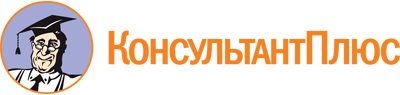 Указ Губернатора Орловской области от 18.05.2019 N 245
(ред. от 19.04.2023)
"О Межведомственном совете Орловской области по развитию добровольчества (волонтерства) и социально ориентированных некоммерческих организаций"
(вместе с "Положением о Межведомственном совете Орловской области по развитию добровольчества (волонтерства) и социально ориентированных некоммерческих организаций")Документ предоставлен КонсультантПлюс

www.consultant.ru

Дата сохранения: 11.06.2023
 Список изменяющих документов(в ред. Указов Губернатора Орловской областиот 18.05.2020 N 226, от 10.12.2020 N 562, от 23.05.2022 N 234,от 31.10.2022 N 624, от 19.04.2023 N 237)Список изменяющих документов(в ред. Указов Губернатора Орловской областиот 31.10.2022 N 624, от 19.04.2023 N 237)СоколовВадим Вячеславович-первый заместитель Губернатора Орловской области - руководитель Администрации Губернатора и Правительства Орловской области, председатель Межведомственного СоветаЕрохинВячеслав Леонидович-заместитель руководителя Администрации Губернатора и Правительства Орловской области, заместитель председателя Межведомственного СоветаТихомироваАнна Алексеевна-начальник управления молодежной политики Департамента внутренней политики и развития местного самоуправления Администрации Губернатора и Правительства Орловской области, ответственный секретарь Межведомственного СоветаБерестовАлексей Игоревич-руководитель Департамента физической культуры и спорта Орловской областиБлынскаяЕкатерина Сергеевна-руководитель регионального центра серебряного волонтерства Орловской области (по согласованию)ВолобуевАлексей Викторович-начальник управления профессионального и дополнительного образования Департамента образования Орловской областиВостриковАлександр Владимирович-заместитель руководителя Департамента социальной защиты, опеки и попечительства, труда и занятости Орловской областиГеоргиеваНаталья Петровна-руководитель Департамента культуры Орловской областиГомозовАнтон Васильевич-руководитель регионального отделения Общероссийского общественно-государственного движения детей и молодежи "Движение первых" Орловской области (по согласованию)ДанилевскаяЕкатерина Владимировна-руководитель Департамента внутренней политики и развития местного самоуправления Администрации Губернатора и Правительства Орловской областиИвашинаМарина Евгеньевна-заместитель руководителя Администрации Губернатора и Правительства Орловской области - начальник информационно-аналитического управления Администрации Губернатора и Правительства Орловской областиИшковКирилл Геннадьевич-региональный координатор Орловского регионального отделения Всероссийского общественного движения "Волонтеры Победы" (по согласованию)КроминРоман Михайлович-директор автономной некоммерческой организации "Ресурсный центр поддержки добровольчества и гражданских инициатив Орловской области" (по согласованию)МарушкинаНаталья Александровна-член Регионального совета Общероссийского общественно-государственного движения детей и молодежи "Движение первых" Орловской области (по согласованию)МасаловВладимир Николаевич-ректор федерального государственного бюджетного образовательного учреждения высшего образования "Орловский государственный аграрный университет имени Н.В. Парахина" (по согласованию)МатвеевВладимир Владимирович-ректор федерального государственного бюджетного образовательного учреждения высшего образования "Орловский государственный институт культуры" (по согласованию)МеркуловПавел Александрович-директор Среднерусского института управления - филиала федерального государственного бюджетного образовательного учреждения высшего образования "Российская академия народного хозяйства и государственной службы при Президенте Российской Федерации" (по согласованию)МотинаОльга Анатольевна-региональный представитель добровольческого поисково-спасательного отряда "Лиза Алерт" Орловской области (по согласованию)НекрасовАндрей Геннадьевич-председатель Совета Орловского регионального отделения Всероссийской общественной молодежной организации "Всероссийский студенческий корпус спасателей" (по согласованию)НиколаевВладимир Олегович-заместитель руководителя Департамента - начальник управления здравоохранения Департамента здравоохранения Орловской областиНовиковАлександр Александрович-начальник Главного управления Министерства Российской Федерации по делам гражданской обороны, чрезвычайным ситуациям и ликвидации последствий стихийных бедствий по Орловской области (по согласованию)НовиковАнатолий Николаевич-заместитель руководителя Департамента - начальник управления промышленности и торговли Департамента промышленности и торговли Орловской областиРябцовскийДмитрий Викторович-начальник управления по развитию малого и среднего бизнеса Департамента экономического развития и инвестиционной деятельности Орловской областиСенькоЕлена Витальевна-председатель Общественной палаты Орловской области (по согласованию)СолоухинаЕвгения Владиславовна-региональный координатор Орловского регионального отделения Всероссийского общественного движения "Волонтеры культуры" (по согласованию)ТиняковаИрина Геннадьевна-директор бюджетного учреждения Орловской области "Орловский областной центр молодежи "Полет" (по согласованию)ТкаченкоНиколай Борисович-начальник управления по реализации общественно-патриотических проектов Департамента внутренней политики и развития местного самоуправления Администрации Губернатора и Правительства Орловской областиТретьяковаЛюбовь Викторовна-председатель первичной ветеранской организации Станово-Колодезьского сельского поселения (по согласованию)ТютякинОлег Юрьевич-руководитель Орловской региональной общественной организации "Поисково-спасательный отряд "Сармат" (по согласованию)ФедотовАлександр Анатольевич-ректор федерального государственного бюджетного образовательного учреждения высшего образования "Орловский государственный университет имени И.С. Тургенева" (по согласованию)ФилипповаЕлена Александровна-заместитель начальника управления по взаимодействию с институтами гражданского общества Департамента внутренней политики и развития местного самоуправления Администрации Губернатора и Правительства Орловской областиШалимовАлександр Иванович-член Правительства Орловской области - руководитель Департамента сельского хозяйства Орловской областиШарапановскаяВалерия Александровна-региональный координатор Орловского регионального отделения Всероссийского общественного движения "Волонтеры-медики" (по согласованию)